INDICAÇÃO Nº 1976/2018Sugere ao Poder Executivo Municipal que proceda com a troca de lâmpada queimada na Rua do Vidro esquina com Avenida da Agricultura, no bairro Jardim Perola.  Excelentíssimo Senhor Prefeito Municipal, Nos termos do Art. 108 do Regimento Interno desta Casa de Leis, dirijo-me a Vossa Excelência para sugerir ao setor competente que, proceda com a troca de lâmpada queimada na Rua do Vidro esquina com Avenida da Agricultura, no bairro Jardim Pérola, neste município.JustificativaMunícipes procuraram este vereador pedindo urgência na troca de lâmpada queimada, pois no período noturno a via se torna muito escura, o que compromete a segurança e bem estar dos moradores.Segue em anexo foto para facilitar localização.Plenário “Dr. Tancredo Neves”, em 26 de fevereiro de 2018.CELSO LUCCATTI CARNEIRO“Celso da Bicicletaria”-vereador-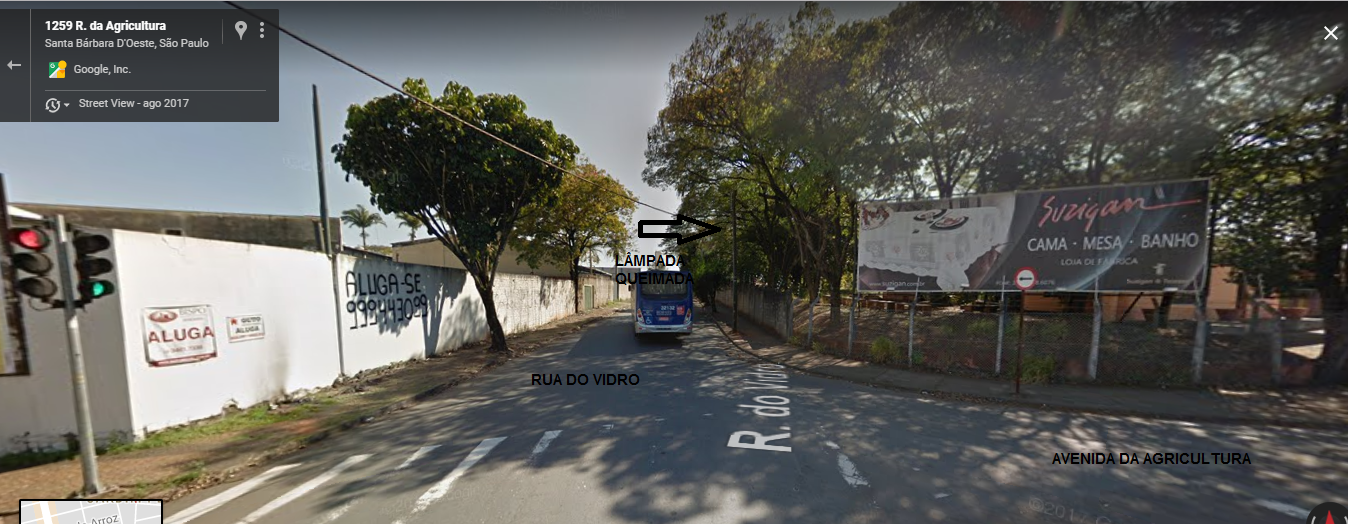 